Literacy HomeworkSpelling words are copied into jotters. Monday - words x3 and fact/opinion with 2 words Tuesday – words x3 and 2 impressive sentences Wednesday – words x3 Thursday – words x3 Literacy HomeworkSpelling words are copied into jotters. Monday - words x3 and fact/opinion with 2 words Tuesday – words x3 and 2 impressive sentences Wednesday – words x3 Thursday – words x3 Reading Homework Rubies – whole text for 19.03Emeralds –  whole text for 19.03Sapphires –  whole text for 19.03Maths Homework Education City games have been assigned to each group. Remember to log on at least twice a week. Please Remember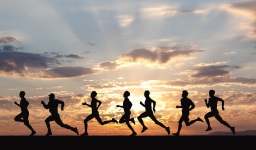 We are participating in the Body Coach’s Schools Fitness Week so we will be very active this week! Please remember a full change for P.E – fresh t-shirt and shorts or joggies daily!  Please RememberWe are participating in the Body Coach’s Schools Fitness Week so we will be very active this week! Please remember a full change for P.E – fresh t-shirt and shorts or joggies daily!  